Το νέο NMD_ των adidas Originals πρωταγωνιστεί στην ιστορία μιας πόλης που δεν σταματά να κινείται Μια διαφορετική συλλογή streetwear ολοκληρώνει την πιο fashion επιλογή για urban εμφανίσειςΤο NMD επιστρέφει για τη σεζόν Φθινόπωρο/Χειμώνας 2017 για να συνεχίσει την ιστορία του. Οι δρόμοι της πόλης είναι γεμάτοι ζωή και ενέργεια και σε περιμένουν να ανακαλύψεις νέες γωνιές και νέες περιπέτειες με τα νέα NMD_R2, NMD_R2 PK και NMD CS2 PK. Η δημιουργικότητα είναι ανεξάντλητη, όπως και η πόλη. Για τα νέα NMD, η αποστολή της εξερεύνησης της πόλης και η δημιουργικότητα δεν σταματούν ποτέ γι αυτό και οι νέες εκδόσεις είναι εδώ και είναι ασταμάτητες! Και αυτή τη φορά τα NMD συνδυάζουν τις κορυφαίες τεχνολογίες με το σύγχρονο design και την ιστορία των adidas Originals και αντλούν έμπνευση από το παρελθόν για να το φέρουν στο σήμερα και να ξεκινήσουν ένα νέο κεφάλαιο. NMD_R2 Το NMD_R2 έρχεται σε νέους -διαφορετικούς από τα συνηθισμένα- δυναμικούς χρωματικούς συνδυασμούς. Το ενιαίο επάνω μέρος αγκαλιάζει ολόκληρο το πόδι για μεγαλύτερη ελευθερία κινήσεων και άνεση, αφήνοντας το δέρμα να αναπνέει ενώ διάφορες χαρακτηριστικές λεπτομέρειες όπως το heel patch από premium δέρμα και το υφασμάτινο pull tag στο πίσω μέρος της φτέρνας καθώς και το suede τελείωμα γύρω από τον αστράγαλο σε συνδυασμό με το BOOST υλικό στη σόλα και τα EVA plugs, συνθέτουν το μοναδικό στυλ του NMD και σου προσφέρουν το απόλυτο sneaker για ατελείωτες περιπλανήσεις στην πόλη.   NMD_R2 PK Το NMD_R2 PK έρχεται με στοιχεία που αναδεικνύουν το φουτουριστικό του design σε 2 διαφορετικές αποχρώσεις με ιδιαίτερα patterns για γυναίκες και άνδρες. Το ανδρικό μοντέλο με χρώματα από το φάσμα του γκρι αλλάζει χρώμα στο φως χάρις στην τεχνική «shadow knit» και είναι κατασκευασμένο εξ’ ολοκλήρου από υλικό Primeknit. Το γυναικείο NMD_R2 PK ακολουθεί τη δική του προσέγγιση εμπλουτίζοντας το επάνω μέρος από Primeknit υλικό με εντυπωσιακές γραφικές λεπτομέρειες και ροζ πινελιές. Η τεχνολογία BOOST σε λευκό χρώμα στην μεσαία σόλα, μαζί με το ασύμμετρο EVA αποδίδουν στο NMD_R2 PK μία νέα τολμηρή αισθητική. Τα βασικά χαρακτηριστικά του όπως οι 3 χαρακτηριστικές ρίγες της adidas και το heel-patch στο πίσω μέρος της φτέρνας ολοκληρώνουν το στιλ του NMD_R2 PK και σου παρουσιάζουν δύο από τα πιο εντυπωσιακά μοντέλα της φετινής σεζόν.   NMD CS2 PKΆλλη μια εντυπωσιακή έκδοση, το NMD CS2 PK έρχεται σε δύο εκδόσεις για γυναίκες και άνδρες. Η εξερεύνηση στην πόλη γίνεται πιο κομψή και άνετη από ποτέ, με φουτουριστικά και μίνιμαλ στοιχεία. Το γυναικείο NMD_CS2 είναι φτιαγμένο εξ’ ολοκλήρου από Primeknit, με το χαρακτηριστικό πάνω μέρος του sneaker που τυλίγεται γύρω από το πόδι σαν μια ενιαία λωρίδα. Το pattern του sneaker είναι εντυπωσιακό, με τις μαύρες αποχρώσεις να κυριαρχούν και να εμπλουτίζονται από διακριτικές ροζ λεπτομέρειες ενώ παρόμοια προσέγγιση ακολουθήθηκε και για το ανδρικό NMD CS2 PK.NMD APPARELΗ ιστορία στους δρόμους της πόλης δεν τελειώνει εδώ. Τα adidas Originals σου παρουσιάζουν ένα νέο concept με τη συλλογή ρούχων και αξεσουάρ του NMD για τη σεζόν Φθινόπωρο / Χειμώνας 2017. Οι αξίες του NMD μεταφέρονται σε μια συλλογή για γυναίκες και άνδρες που ανατρέπει ξανά τα δεδομένα στο streetwear και δίνει έμφαση στο στυλ, την κίνηση, τη λειτουργικότητα και τη δημιουργικότητα.  Tights, σορτς, jackets, backpacks και άλλα κομμάτια της ανδρικής σειράς σε λευκές, μαύρες και γκρι αποχρώσεις είναι εδώ ώστε τίποτα να μην μπορεί να σταματήσει τις περιπέτειες σου στην πόλη. Η γυναικεία συλλογή ενώνει με μοναδικό τρόπο το ασυμβίβαστο design με την sophisticated ταυτότητα του NMD_ δημιουργώντας το απόλυτο σύγχρονο streetwear για τη γυναίκα. Ελαφρά ρούχα όπως tees, tanks και jerseys με εντυπωσιακά κοψίματα, άνετη εφαρμογή και ραφή, αλλά και φορέματα και track tops συνδυάζονται με τις χαρακτηριστικές λεπτομέρειες του brand και φέρνουν στο προσκήνιο την fashion-forward αισθητική του.Το NMD_ σε περιμένει να το ακολουθήσεις και αυτή τη σεζόν και να γίνεις μέρος της φιλοσοφίας του γράφοντας τη δική σου ιστορία στους δρόμους της πόλης. Ανακάλυψέ τα από 13.07 στο www.adidas.gr/NMD και σε επιλεγμένα sneaker stores.Για περισσότερα νέα, μείνετε συντονισμένοι στη Facebook Page των adidas Originals και στα επίσημα profiles της adidas στο Instagram (@adidasgr) και το Twitter (@adidasGR).#NMD_#adidasOriginals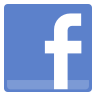 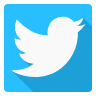 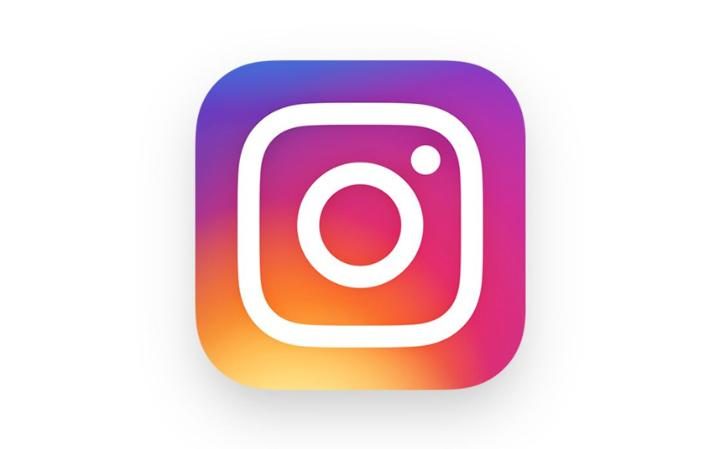 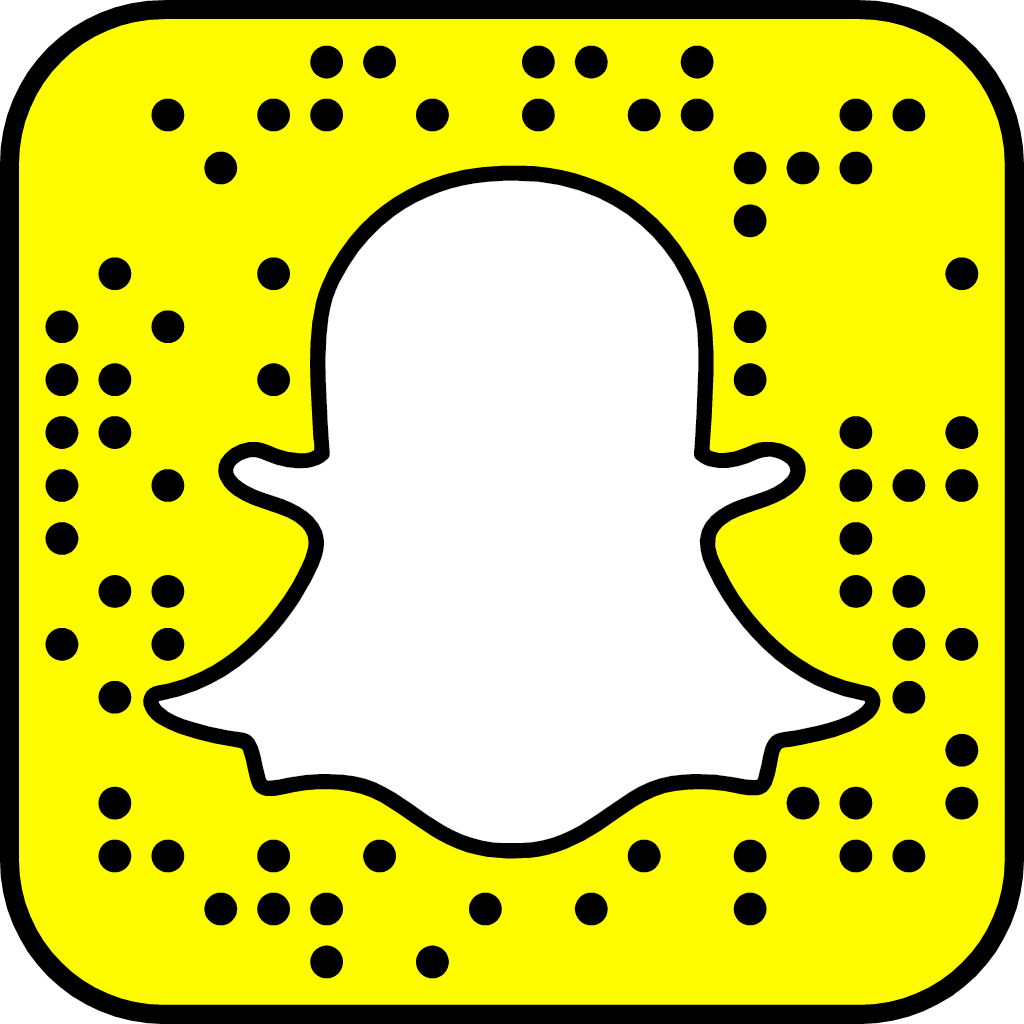 